Załącznik nr 1 do Regulaminu zasad i kryteriów
przyjęcia dziecka do Miejskiego Żłobka Dziennego 
w Piotrkowie Trybunalskim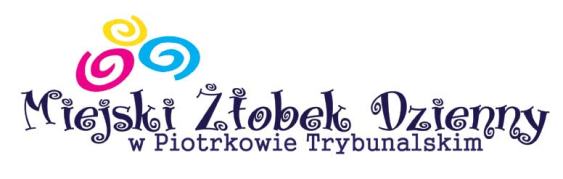 
Data wpływu………………….……Nr wniosku................................... WNIOSEK
O PRZYJĘCIE DZIECKA DO ŻŁOBKAI. Dziecko1. Imię i nazwisko......................................................................................................................................2. Data urodzenia......................................................................................................................................
3. PESEL □□□□□□□□□□□4. Adres zamieszkania...............................................................................................................................……………………………………………………………………………………………………………………….II. Rodzice/Opiekunowie prawni1. Matka/Opiekunka prawna 
.....................................................................................PESEL □□□□□□□□□□□                       
                                    Imię i nazwisko:....................................................................................................................................................Miejsce zamieszkania....................................................................................................../.................................................................................................... telefon:/ adres e-mailowy...................................................................................................................................................................Miejsce pracy i telefon 2. Ojciec/Opiekun prawny
..............................................................................PESEL □□□□□□□□□□□
                            Imię i nazwisko:....................................................................................................................................................Miejsce zamieszkania....................................................................................................../..................................................................................................... telefon:/ adres e-mailowy..................................................................................................................................................................Miejsce pracy i telefonWniosek o przyjęcie dziecka do żłobka: strona 1 z 3III. Oświadczenia Rodzica/Opiekuna prawnego:1. Oświadczam/y, że (prosimy postawić znak X)2. Oświadczam/y, że zapoznałem/łam/liśmy się z zasadami naboru dzieci do Miejskiego Żłobka Dziennego w Piotrkowie Trybunalskim.Piotrków Trybunalski, dnia......................                      ……………………………………..                      ……………………………
                                                                                        czytelny podpis Matki/Opiekuna               czytelny podpis Ojca/Opiekuna                                                                                                 Oświadczenia wnioskodawcyOświadczam, pod rygorem odpowiedzialności karnej, że podane we wniosku oraz załącznikach do wniosku dane są zgodne z aktualnym stanem faktycznym. Wyrażam zgodę na przetwarzanie danych osobowych zawartych w niniejszym wniosku  i  załącznikach do wniosku dla potrzeb związanych z postępowaniem rekrutacyjnym zgodnie z przepisami ustawy z dnia 10 maja 2018 r. o ochronie danych osobowych (Dz.U. z 2018 r. poz.1000).Pouczenie Dane osobowe zawarte w niniejszym wniosku i załącznikach do wniosku będą wykorzystywane wyłącznie dla potrzeb związanych z postępowaniem rekrutacyjnym. Administratorem danych osobowych zawartych we wniosku oraz załącznikach do wniosku jest dyrektor żłobka.
Piotrków Trybunalski, dnia.........................         … ……………………………………………..                        …………………………………………
                                                                                          czytelny podpis Matki/Opiekuna                                    czytelny podpis Ojca/OpiekunaIV. Adnotacje Dyrektora............................................................................................................................................................................................................................................................................................................................................................................................................................................................Piotrków Trybunalski, dnia .......................................                                                 Podpis Dyrektora .......................................
Miejski Żłobek Dzienny 
97-300 Piotrków Trybunalski, ul Belzacka 97E
tel/fax 446468125
e-mail: zlobek@zlobek.piotrkow.pl 
www.zlobek.piotrkow.pl
Wniosek o przyjęcie dziecka do żłobka: strona 2 z 3Informacja  o przetwarzaniu danych osobowych( Opiekunów prawnych i Dzieci)Zgodnie z art. 13 ust. 1 i ust. 2 Rozporządzenia Parlamentu Europejskiego i Rady (UE) 2016/679 z dnia 27 kwietnia 2016 r. w sprawie ochrony osób fizycznych w związku z przetwarzaniem danych osobowych i w sprawie swobodnego przepływu takich danych (ogólne rozporządzenie o ochronie danych zwane dalej RODO),Miejski Żłobek Dzienny w Piotrkowie Trybunalskim w związku z przekazaniem danych osobowych Pana/Pani oraz Dziecka informuje że:Administrator Danych Osobowych (dalej ADO)Administratorem Pani/Pana danych osobowych jest Miejski Żłobek Dzienny  z siedzibą ul.Belzacka 97E, 97-300 Piotrków Trybunalski  zwaną dalej ADO.Inspektor Ochrony Danych (dalej IOD)Inspektorem Danych Osobowych jest Pan Marcin Tynda email: Miejski Żłobek Dzienny ul. Belzacka 97E, 97-300 Piotrków Trybunalski @iod.efigo.pl.Podstawa prawnaPrzekazane dane są przetwarzane na podstawie: art. 6 ust. 1 lit. c RODO w celu realizacji zadań́ ustawowych, określonych w:Ustawie z dnia 4 lutego 2011r. o opiece nad dziećmi w wieku do lat 3. Dane osobowe osób działających w imieniu opiekunów prawnych przetwarzane są̨ na podstawie ich zgody indywidualnej zgody.Odbiorcy danych osobowychPani/Pana dane osobowe oraz dane Dziecka nie będą przekazywane innym podmiotom, z wyjątkiem podmiotów do tego uprawnionych zgodnie z obowiązującymi przepisami prawa oraz podmiotom, z którymi ADO zawarł umowy powierzenia przetwarzania danych osobowych.Okres i cel przetwarzania danych osobowychPani/Pana dane osobowe będą przetwarzane wyłącznie przez okres i w zakresie niezbędnym do realizacji celów związanych z naborem dzieci do Miejskiego Żłobka Dziennego w Piotrkowie Trybunalskim.Prawa dotyczące przekazanych danych osobowychPrzysługuje Pani/Panu prawo:dostępu do treści swoich danych oraz danych oraz danych osobowych Dziecka (art. 15 RODO),sprostowania (art. 16 RODO),ograniczenia przetwarzania (art. 18 RODO).Ma Pani/Pan prawo w dowolnym momencie cofnąć dobrowolnie wyrażone zgody. Cofnięcie zgody nie będzie oznaczało przerwania przetwarzania Pani/Pana danych osobowych oraz danych osobowych Dziecka w procesach zainicjowanych przed jej wycofaniem. ADO nie może usunąć danych osobowych, które wymagane są do realizacji nałożonych na niego obowiązków. Z tego tytułu oraz z uwagi na podstawę prawną dla przetwarzania ograniczone zostają prawa do:wniesienia sprzeciwu (art. 21 RODO),przenoszenia danych (art. 20 RODO),usunięcia danych (prawo do bycia zapomnianym) (art. 17 RODO).Prawo do wniesienia skargi do organu nadzorczegoMa Pan/Pani prawo wniesienia skargi do Prezesa Urzędu Ochrony Danych Osobowych, ul. Stawki 2, 00-193 Warszawa, tel. 22 531 03 00.Zautomatyzowane podejmowanie decyzji w tym profilowanie oraz przekazanie danych do państwa trzeciegoPana/Pani dane osobowe oraz dane osobowe Dziecka:będą podlegały częściowo zautomatyzowanym procesom podejmowania decyzji,nie będą podlegały profilowaniu,nie będą przekazywane do państwa trzeciego ani do organizacji międzynarodowej.Oświadczam, że wiem w jaki sposób oraz w jakim celu przetwarzane są dane osobowe przez ADO oraz jakie prawa gwarantuje mi RODO..................................................................................................................................................................Data i podpis opiekuna/ów prawnych DzieckaWniosek o przyjęcie dziecka do żłobka: strona 3 z 3Lp.Oświadczenia Rodzica/Opiekuna prawnego
TAKNIE1adres zameldowania dziecka rodziców/opiekunów obejmuje teren miasta
 Piotrkowa Tryb.2posiadamy Piotrkowską Kartę Dużej Rodziny
3samotnie wychowuję dziecko
4rodzic/rodzice/opiekunowie posiada/posiadają stopień niepełnosprawności
